В соответствии со статьёй 142 Бюджетного Кодекса Российской Федерации,  Законом Томской области от 29 декабря 2020 г. № 180-ОЗ «Об областном бюджете на 2021 год и на плановый период 2022 и 2023 годов», Законом Томской области от 11.09.2007 № 188–ОЗ «О наделении органов местного самоуправления государственными полномочиями по обеспечению жилыми помещениями детей-сирот и детей, оставшихся без попечения родителей, а так же лиц из их числа», Постановлением Администрации Томской области от 04.03.2009 № 40а «Об утверждении Порядка расходования местными бюджетами субвенций из областного бюджета на осуществление государственных полномочий по обеспечению жилыми помещениями детей-сирот и детей, оставшихся без попечения родителей, а также лиц из их числа»Дума Колпашевского района РЕШИЛА:1. Установить, что за счет средств субвенции местным бюджетам на предоставление жилых помещений детям-сиротам и детям, оставшимся без попечения родителей, лицам из их числа по договорам найма специализированных жилых помещений, выделенной бюджету муниципального образования «Колпашевский район» из бюджета Томской области предоставляются субвенции бюджетам поселений Колпашевского района на предоставление жилых помещений детям-сиротам и детям, оставшимся без попечения родителей, лицам из их числа по договорам найма специализированных жилых помещений (далее – Субвенция).2. Распределение Субвенции между бюджетами поселений Колпашевского района утверждается решением Думы Колпашевского района о бюджете муниципального образования «Колпашевский район» на основании расчета Администрации Колпашевского района.3. Субвенция предоставляется бюджетам поселений Колпашевского района в целях финансового обеспечения расходных обязательств муниципальных образований Колпашевского района, возникающих при выполнении государственных полномочий Томской области, переданных для осуществления органам местного самоуправления Колпашевского района в установленном порядке Законом Томской области от 11 сентября 2007 г. № 188-ОЗ «О наделении органов местного самоуправления государственными полномочиями по обеспечению жилыми помещениями детей-сирот и детей, оставшихся без попечения родителей, а также лиц из их числа».4. Средства Субвенции перечисляются поселениям Колпашевского района в соответствии со сводной бюджетной росписью и кассовым планом.5. Основанием для расходования Субвенции является принятие муниципального правового акта органа местного самоуправления поселения Колпашевского района.6. Обеспечение жилыми помещениями детей-сирот осуществляется в соответствии с пунктом 4 Порядка расходования местными бюджетами субвенций из областного бюджета на осуществление государственных полномочий по обеспечению жилыми помещениями детей-сирот и детей, оставшихся без попечения родителей, а также лиц из их числа, утвержденного постановлением Администрации Томской области от 04.03.2009 № 40а «Об утверждении Порядка расходования местными бюджетами субвенций из областного бюджета на осуществление государственных полномочий по обеспечению жилыми помещениями детей-сирот и детей, оставшихся без попечения родителей, а также лиц из их числа» (далее – Порядок).7. Условием предоставления Субвенции является централизация закупок по приобретению жилого помещения на основании договоров, указанных в абзацах втором и третьем пункта 4 Порядка, в соответствии с Федеральным законом от 5 апреля 2013 г. № 44-ФЗ «О контрактной системе в сфере закупок товаров, работ, услуг для обеспечения государственных и муниципальных нужд».8. Органам местного самоуправления поселений Колпашевского района представить отчёт об использовании Субвенции в срок до 30 декабря текущего финансового года в порядке и форме, утвержденных Администрацией Колпашевского района.9. Неиспользованные по состоянию на 1 января текущего финансового года ИМБТ подлежат возврату в доход бюджета муниципального образования «Колпашевский район» в соответствии с Бюджетным Кодексом Российской Федерации.10. Настоящее решение вступает в силу с даты его официального опубликования.11. Опубликовать настоящее решение в Ведомостях органов местного самоуправления Колпашевского района и разместить на официальном сайте органов местного самоуправления муниципального образования «Колпашевский район». 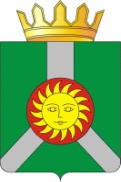 ДУМА КОЛПАШЕВСКОГО РАЙОНА ТОМСКОЙ ОБЛАСТИДУМА КОЛПАШЕВСКОГО РАЙОНА ТОМСКОЙ ОБЛАСТИДУМА КОЛПАШЕВСКОГО РАЙОНА ТОМСКОЙ ОБЛАСТИДУМА КОЛПАШЕВСКОГО РАЙОНА ТОМСКОЙ ОБЛАСТИДУМА КОЛПАШЕВСКОГО РАЙОНА ТОМСКОЙ ОБЛАСТИР Е Ш Е Н И Е25.01.2021№ 16О предоставлении субвенций бюджетам поселений Колпашевского района на предоставление жилых помещений детям-сиротам и детям, оставшимся без попечения родителей, лицам из их числа по договорам найма специализированных жилых помещений О предоставлении субвенций бюджетам поселений Колпашевского района на предоставление жилых помещений детям-сиротам и детям, оставшимся без попечения родителей, лицам из их числа по договорам найма специализированных жилых помещений О предоставлении субвенций бюджетам поселений Колпашевского района на предоставление жилых помещений детям-сиротам и детям, оставшимся без попечения родителей, лицам из их числа по договорам найма специализированных жилых помещений О предоставлении субвенций бюджетам поселений Колпашевского района на предоставление жилых помещений детям-сиротам и детям, оставшимся без попечения родителей, лицам из их числа по договорам найма специализированных жилых помещений О предоставлении субвенций бюджетам поселений Колпашевского района на предоставление жилых помещений детям-сиротам и детям, оставшимся без попечения родителей, лицам из их числа по договорам найма специализированных жилых помещений Глава районаПредседатель Думы района______________А.Ф.Медных_____________И.Г.Токарева